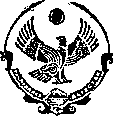 Муниципальное бюджетное общеобразовательное учреждение«Средняя общеобразовательная школа №3 им. А. Гаджибекова»г. Каспийск Республики Дагестан                                                  Мониторинг качества дистанционного обучения в 5-9 классах          Директор                            Д.Р.АгаевМуниципальное бюджетное общеобразовательное учреждение«Средняя общеобразовательная школа №3 им. А. Гаджибекова»г. Каспийск Республики Дагестан                                                  Мониторинг качества дистанционного обучения в 10-11 классах          Директор                            Д.Р.АгаевКлассыВсего учащихсяУчатся на платформахУчатся на платформахУчатся на платформахОрганизовано по ватсапуИндивидуально по телефонуНе охвачено учебойКлассыВсего учащихсяУчи.руРЭШЯ.классОрганизовано по ватсапуИндивидуально по телефонуНе охвачено учебой5-ые1731115127206-ые158132080156307-ые12918863129908-ые108800681021109-ые13444784132160Итого70238520269546380КлассыВсего учащихся               Учатся на платформах               Учатся на платформах               Учатся на платформах Организовано по ватсапуИндивидуально по телефонуНе охвачено учебойКлассыВсего учащихся Учи.руРЭШЯ.классОрганизовано по ватсапуИндивидуально по телефонуНе охвачено учебой10-ые460342451011-ые45344444570Итого91347869080